CPEM 46Actividad a Domiciliaria N°Profesores: Sobarzo Laura anitap.s@hotmail.com                      Gómez Elsa elsamarielagomez@hotmail.com                       Salinas Sonia sonia_zwonko@hotmail.com                       Ibarra Guillermo elbojari@gmail.comUNIDAD N° 3. EL PATRIMOMIOPATRIMONIOConcepto: el Patrimonio es el conjunto de bienes económicos, derechos a cobrar y obligaciones a pagar (deudas), de un comerciante o empresa.*Bienes Económicos: son los objetos materiales e inmateriales  que tienen un valor en dinero. Son los bienes de uso, de cambio y disponibles (casa, autos, sillas, maquinarias, etc.) *** (Ver “Bienes” en apartado)*Derechos a cobrar: son los créditos (derechos) a favor del comerciante o empresa.*Obligaciones a pagar: son las deudas (obligaciones) que tiene un comerciante o empresa a favor  de terceros. Ejemplos: Partes del PatrimonioActivo: es el conjunto de bienes y derechos a cobrar que tiene un comerciante o una empresa. Pasivo: son las deudas u obligaciones a pagar de un comerciante o una empresa.Patrimonio Neto: es el que surge  de la diferencia  entre el total de activo y del pasivo de un comerciante o de una empresa. El patrimonio neto mide la riqueza real que posee una empresa. Está compuesto por varios elementos, pero el más importante  es el Capital.***Apartado de bienes:Algunos bienes, tienen un valor económico: bienes económicos y otros no lo tienen: bienes libres. Nosotros estudiaremos los bienes económicos.Existen diferentes bienes económicos:Bienes de uso: son utilizados por el comerciante o la empresa para la realización de sus actividades económicas, se llaman por ejemplo: una máquina, un auto, una casa, un terreno, estanterías, etc.Bienes de cambio: son los que están destinados a la venta. Por medio de la venta se los cambia por dinero. Los ejemplos pueden ser muy variados y depende de la actividad que desarrolle la empresa, por ejemplo para un kiosco los caramelos son bienes de cambio y los mostradores son bienes de uso. Pero, para una empresa que vende muebles, los mostradores que están para la venta, serían sus bienes de cambio.Bienes disponibles: es el dinero que posee la empresa para realizar pagos. Este dinero también puede estar depositado en un banco para mayor seguridad.Todos estos bienes (de uso, de cambio y disponibilidades) son de propiedad de la empresa, es decir que le pertenecen por ser dueña de ellos. No pueden incluirse bienes que no sean de su propiedad.Cuando se necesitan más bienes y no se dispone del dinero que se necesita para poder adquirirlos de inmediato, debe adquirirlos a crédito (al fiado), es decir contrayendo deudas, las que deberá pagar en un futuro. Si las deudas son por un importe elevado conviene firmar unos pagarés que son documentos que se utilizan para dejar constancia escrita de la existencia de la deuda y de la promesa de su posterior pago.También puede ocurrir que la empresa realice ventas a crédito (al fiado) a cobrar en un determinado plazo a sus clientes. Estos clientes se transforman en deudores de la empresa. Si el importe que adeudan es importante conviene que se firmen pagarés a favor de la empresa, dejando así constancia escrita de los derechos que tiene la empresa sobre sus clientes.ESTRUCTURA PATRIMONIAL (Estado de Situación Patrimonial)Ecuación Patrimonial Estática:Patrimonio  Neto  =  A (activo)     -     P (pasivo)Esta ecuación siempre es una igualdad, es decir que el patrimonio es igual a la diferencia (resta) entre el activo y  el pasivo. Significa que de los dos lados de la igualdad me tiene que dar el mismo resultado.Si tenemos que:	Patrimonio Neto   =    Activo  –  PasivoPatrimonio Neto + Pasivo     =   ActivoEjemplo: Una empresa posee: Activo (derechos y bienes) por $15.000 y Pasivo (deudas y obligaciones) por $5.000. PATRIMONIO NETO =   ACTIVO - PASIVOPATRIMONIO NETO =   15.000   -   5.000PATRIMONIO NETO=            10.000Realizamos el Cuadro “Estado de Situación Patrimonial”: que muestra cómo está formado el patrimonio de esta empresa, es decir, cómo está formado el Activo, el Pasivo y el Patrimonio Neto.Esta ecuación patrimonial se puede reflejar en el cuadro que  llamamos ESTADO DE SITUACIÓN PATRIMONIAL y comprobamos que existe la igualdad:    Activo                         =     Patrimonio Neto + Pasivo (como en el cuadro)Estos resultados siempre deben ser iguales.La Ecuación Patrimonial Estática: 	           	  ACTIVO =   PASIVO + PATRIMONIO NETOLa Ecuación Patrimonial Dinámica: ACTIVO + RESULTADO NEGATIVO =    PASIVO + P. NETO + RESULTADO POSITIVO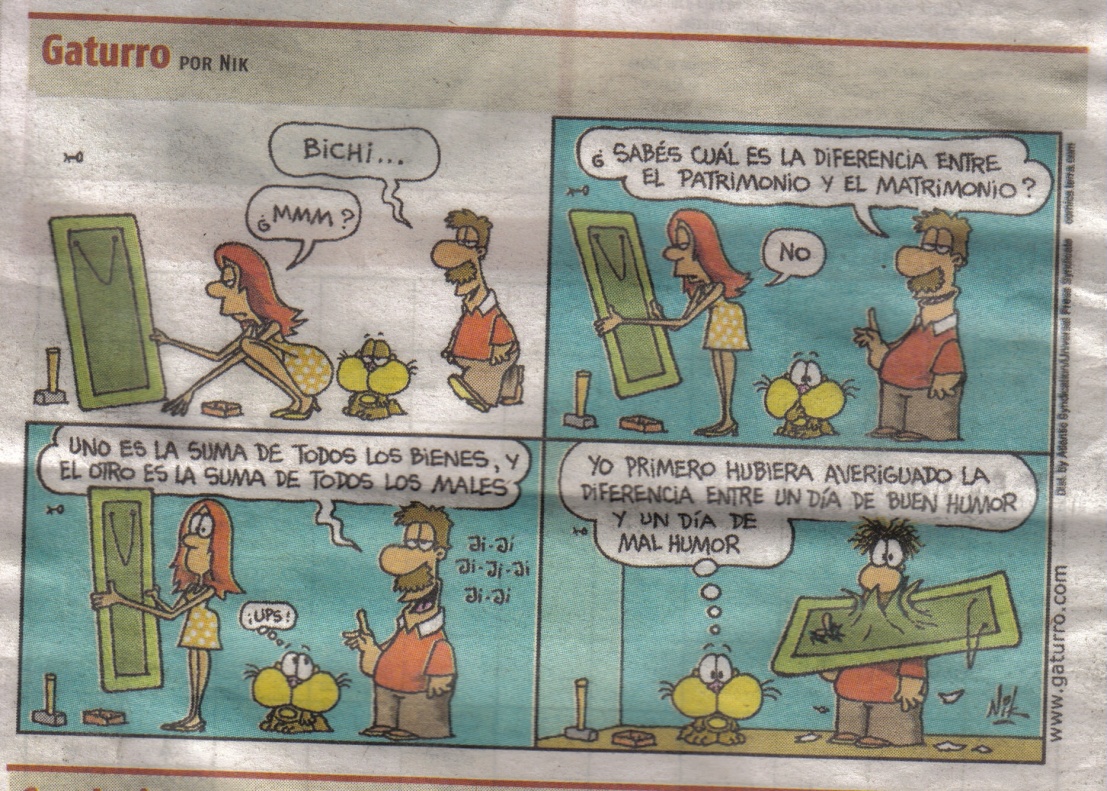 Actividades PracticasActividad N°1 En los siguientes enunciados, se pide subrayar con rojo a los elementos que se consideren ACTIVOS y con azul a los que se consideren PASIVOS.Dinero en efectivo, vehículos, deudas con un tercero, crédito a nuestro favor.Terrenos, edificios, sillas, mesas, deuda documentada.Pagaré de mi firma entregado a un tercero, pagaré recibido de un tercero.Dinero depositado en el banco, dinero que se le debe a un proveedor.Impresoras destinadas a la venta, cheques recibidos de terceros.Actividad N°2Separar los elementos del activo y del pasivo de la siguiente lista anotando a la derecha de cada uno si son del activo o del pasivo.Separar los elementos anteriores en :DERECHOSAnotemos los elementos del patrimonio mencionados anteriormente en el siguiente esquema.PATRIMONIOActividad N°3 comparemos los patrimonios particulares de los señores Pérez y Martínez.  Separemos el activo del pasivo y calculemos el patrimonio neto de cada uno de ellos.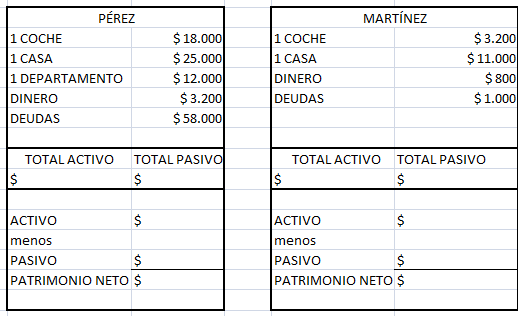 Ordenar los elementos en el siguiente esquema;Sr Perez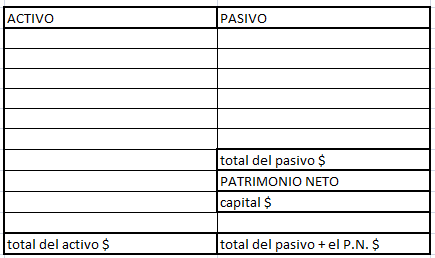 Sr MartínezACTIVOSon  Bienes y Derechos a CobrarPASIVOSon Deudas y Obligaciones a PagarACTIVOSon  Bienes y Derechos a CobrarPATRIMONIO  NETOActivo (–) PasivoActivo$ 15.000Pasivo$ 5.000Activo$ 15.000P. Neto$ 10.000              ACTIVO                     =15.000PASIVO + PATRIMONIO NETO15.000ARTÍCULOS PARA VENDER $3.500UN CAMIÓN PARA EL REPARTO $$40.000MUEBLES DE OFICINA $$20.000DERECHOS A COBRAR $10.000PAGARÉ FIRMADO Y ENTREGADO A UN TERCERO $7.000DINERO EN LA CAJA $35.000PAGARÉ  RECIBIDO DE UN CLIENTE $4.000PAGARÉ DADO  A UN ACREEDOR $1.000HERRAMIENTAS $15.000UN EDIFICIO $200.000MÁQUINAS DE CALCULAR $2.000LETERO LUMINOSO $ 9.000DEUDA DE PALABRA $2.000BIENES DE USOBIENES DISPONIBLESBIENES DE CAMBIODEUDASACTIVO                          PASIVO                                                        $                                                        $                                                        $                                                        $                                                        $                                                        $                                                        $                                                        $                                                        $                                                        $                                                        $                                                        $                                                        $                                                        $                                                        $                                                        $                                                        $                                                        $                                                        $                                                        $                                                        $                                                        $         TOTAL DEL ACTIVO             $         TOTAL DEL PASIVO             $